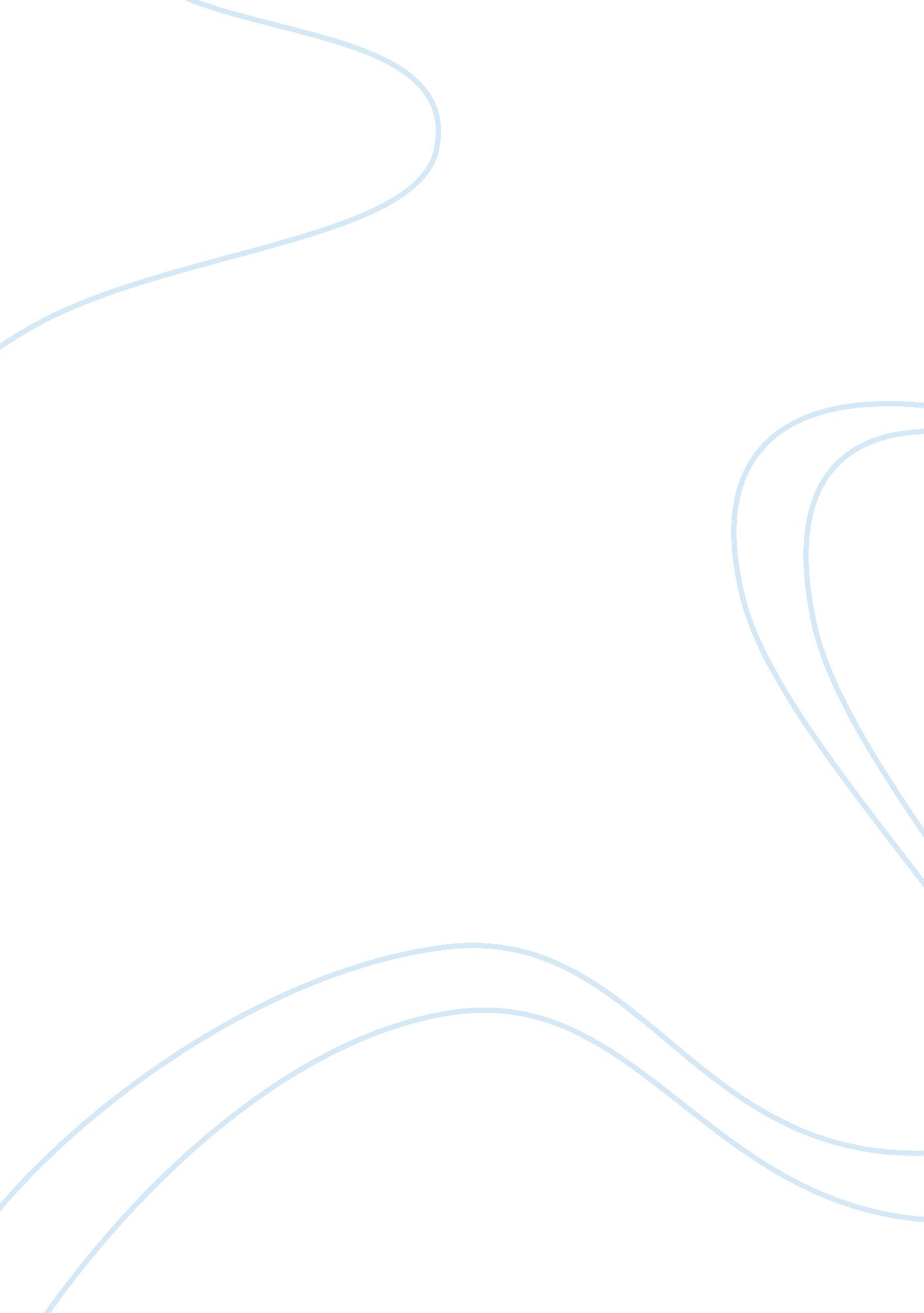 Way to right an recommendation letterProfession, Student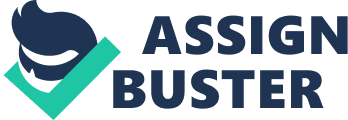 Spirited, outgoing, fun are words that people use when describing Miss Maiya Mayo. Maiya really is an energetic student and it is with pleasure that I write this letter of recommendation. Maiya is a hard worker and goal oriented as a student. She has been a great student mentor in the counseling office here at McEachern High School. She takes on tasks and sees them through to completion. Gabby has been involved with several clubs on campus. She has volunteered with the DECA Club as well as being a student mentor. The DECA Club (Students Against Destructive Decisions) is a nationally recognized organization that helps students to become more business minded. Maiya’ s up beat attitude is a testament to this organization. Maiya s parents describe her as being strong willed and not easily swayed. Their home is full of laughter and song. ’s favorite pastime is singing and she shares her vocals with the entire house. Gabby has always played sports. She is extremely social and enjoys spending time with family and friends. At school Gabby maintains a 3. 125 grade point average (GPA) and rank 161 in her class of 506 graduating seniors. Gabby has taken a college preparatory course load, with several Honors level classes. Maiya has completed three years of Spanish and one year of German in foreign language and has passed all of the required state testing requirements for graduation. Gabby’s teachers describe her as dedicated, honest and a true leader. They have ranked her in the excellent category which includes the top 15% of all students. I have no doubt that Gabby will reach her goals and work to her highest potential. She is a charming individual and I gladly give her this recommendation. 